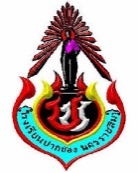 ปฏิทินการนิเทศการเขียนแผนการจัดการเรียนรู้   ภาคเรียนที่  1   ปีการศึกษา  2564ณ โรงเรียนปากช่อง  อำเภอปากช่อง   จังหวัดนครราชสีมา  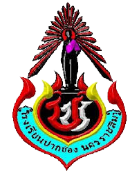 แบบประเมินแผนการจัดการเรียนรู้ฝ่ายบริหารวิชาการ    โรงเรียนปากช่อง 	จังหวัดนครราชสีมา...................................................................................ชื่อครูผู้สอน…………………………………….......................... กลุ่มสาระการเรียนรู้....................................................รหัสรายวิชา...................รายวิชา....................................(  ) พื้นฐาน  (  ) เพิ่มเติม ชั้นมัธยมศึกษาปีที่...........ดำเนินการประเมินเมื่อ วันที่ ..............เดือน ..........................พ.ศ. ...........   เวลา .................. น.คำชี้แจง  โปรดทำเครื่องหมาย √ ประเมินหลักสูตร/แผนการจัดการเรียนรู้และแสดงข้อคิดเห็น/ข้อเสนอแนะวัน/เดือน/ปีการปฏิบัติการนิเทศระยะเวลาผู้ปฏิบัติหมายเหตุ1 มิ.ย 2564 -9 มิ.ย.2564- หัวหน้ากลุ่มสาระการเรียนรู้ประชุมครูในกลุ่มสาระการเรียนรู้- แต่งตั้งผู้นิเทศในกลุ่มสาระ (แยกเป็นระดับชั้น หรือสาขาวิชานั้นๆ  หรืออื่นๆตามความเหมาะสม)- หัวหน้ากลุ่มสาระการเรียนรู้ชี้แจง  แนวปฏิบัติ 08.00 น-16.20 น- หัวหน้ากลุ่มสาระฯ- ครูปฏิบัติการสอนในกลุ่มสาระ- ผู้ที่เกี่ยวข้องในการจัดกิจกรรมการเรียนการสอน10 มิ.ย.2564 - 30 มิ.ย.2564-รับแบบฟอร์มการเขียนแผนการจัดการเรียนรู้-ศึกษาองค์ประกอบการเขียนแผนฯตามเกณฑ์คุณภาพ (Rubrie)ฝ่ายวิชาการ-เขียนแผนการจัดการเรียนรู้หน่วยที่ 1ส่งฝ่ายวิชาการ-เขียนแผนการจัดการเรียนรู้ 1รายวิชาเพื่อขออนุมัติใช้การเรียนการสอน08.00 น-16.20 น-รองผู้อำนวยการฝ่ายบริหารวิชาการ/ผู้ช่วยผู้อำนวยการกลุ่มงานจัดการศึกษา/หัวหน้ากลุ่มสาระ/ครูนิเทศกลุ่มสาระฯ/     ผู้ที่เกี่ยวข้องในการจัดกิจกรรมการเรียนการสอน 14 มิ.ย.2564 -  2 ก.ค.2564- บุคลากรงานนิเทศ ,รองหัวหน้ากลุ่มสาระ,หัวหน้ากลุ่มสาระที่ได้รับมอบหมายตรวจสอบความถูกต้อง 08.30 น-16.20 น-หัวหน้าและรองหัวหน้ากลุ่มสาระฯ- บุคลากรงานนิเทศ30 มิ.ย.25641 ก.ค.2564- ส่งเขียนแผนการจัดการเรียนรู้    หน่วยที่ 1 ที่งานนิเทศกลุ่มสาระการเรียนรู้- กลุ่มสาระการเรียนรู้รวบรวมแผนการจัดการเรียนรู้ หน่วยที่ 1 ส่งที่ฝ่ายบริหารวิชาการ08.30 น-16.20 น-หัวหน้ากลุ่มสาระฯ-ครูปฏิบัติการสอนในกลุ่มสาระฯ-บุคลากรงานนิเทศกลุ่มสาระรองผู้อำนวยการฝ่ายวิชาการ/ผู้ช่วยผู้อำนวยการกลุ่มงาน      การจัดการศึกษา10 มิ.ย.256430 ก.ย 2564- นำเขียนแผนการจัดการเรียนรู้ไปปฏิบัติการเรียนการสอน- ส่งแผนการจัดการเรียนรู้ 1 รายวิชา เข้าเล่ม พร้อมบันทึกหลังการจัด     การเรียนรู้08.30 น-16.20 น-ครูปฏิบัติการสอนในกลุ่มสาระฯรายการประเมินไม่มีมีข้อคิดเห็น/เสนอแนะของผู้นิเทศ1.เอกสารทางวิชาการ   1.1 หลักสูตร..............................................................   1.2 โครงสร้างรายวิชา..............................................................   1.3 จัดทำหน่วยการเรียนรู้ก่อนสอน..............................................................   1.4 จัดทำแผนการจัดการเรียนรู้ก่อนการสอนตามรูปแบบส่วนหัว ได้แก่ ชื่อเรื่อง รหัสวิชา จำนวนคาบที่สอนองค์ประกอบแผนฯ ได้แก่ มาตรฐานการเรียนรู้และตัวชี้วัด/ผลการเรียนรู้ ,จุดประสงค์การเรียนรู้ ,สาระสำคัญ,สาระการเรียนรู้,ทักษะกระบวนการ,คุณลักษณะอันพึ่งประสงค์,สมรรถนะสำคัญของผู้เรียน,ชิ้นงาน/ภาระงาน,รูปแบบการจัดกิจกรรม,กิจกรรมการเรียนรู้,สื่อและแหล่งเรียนรู้,เครื่องมือวัดและประเมินผลและเกณฑ์ระดับคุณภาพ(Rubric)............................................................................................................................2. ตัวชี้วัด/ผลการเรียนรู้   2.1 ความสอดคล้องกับมาตรฐาน/ตัวชี้วัด............................................................................................................................   2.2 มีความชัดเจน สามารถวัดได้............................................................................................................................   2.3 ครอบคลุมทั้งด้าน KPA............................................................................................................................3. การออกแบบกิจกรรมการเรียนการสอน   3.1 สอดคล้องกับตัวชี้วัด/ผลการเรียนรู้(ช่วยให้ผู้เรียนบรรลุตามตัวชี้วัด/ผลการเรียนรู้ทุกข้อ)............................................................................................................................   3.2 ความเหมาะสมกับธรรมชาติของวิชา..............................................................   3.3 เหมาะสมกับเวลาที่กำหนด/เปิดโอกาสให้ผู้เรียนซักถามหรือแสดงความคิดเห็น............................................................................................................................  3.4 จัดกิจกรรมการเรียนการสอนด้วยวิธีที่หลากหลาย(การบรรยาย  การสาธิต เรียนเป็นกลุ่ม การรายงาน   หน้าชั้น การค้นคว้านอกห้อง การปฏิบัติจริงและอื่นๆ)..........................................................................................................................................................................................  3.5 จัดกิจกรรมการเรียนการสอนที่เน้นผู้เรียนเป็นสำคัญ............................................................................................................................  3.6 คุณลักษณะอันพึ่งประสงค์ สอดแทรกคุณธรรม จริยธรรมในขณะจัดกิจกรรม............................................................................................................................  3.7 สมรรถนะสำคัญของเรียน............................................................................................................................  3.8 สนใจผู้เรียนอย่างทั่วถึงช่วยเหลือนักเรียนที่มีปัญหามีการเสริมแรงในขณะจัดกิจกรรม............................................................................................................................  3.9 กิจกรรมเน้นให้ผู้เรียนได้ลงมือปฏิบัติโดยผ่านกระบวนการคิด วิเคราะห์ (Active Learning)............................................................................................................................  3.10 สรุปบทเรียนชัดเจนเข้าใจตรงตามตัวชี้วัดและมอบหมายงานให้ผู้เรียนอย่างเหมาะสม............................................................................................................................4. การกำหนดสื่อ/แหล่งเรียนรู้   4.1 เหมาะสมกับศักยภาพ ความสามารถของผู้เรียนช่วยให้ผู้เรียนเกิดการเรียนรู้ได้อย่างแท้จริง............................................................................................................................   4.2 ชิ้นงาน/ภาระงาน............................................................................................................................   4.3 จัดเตรียมสื่อ วัสดุอุปกรณ์ตามแผน ฯ ก่อนสอน.............................................................. ..............................................................   4.4 ใช้สื่อแหล่งเรียนรู้หลากหลายและทันสมัย.............................................................. ..............................................................5. การวัดและประเมินผลการเรียนรู้5.1 กำหนดประเด็นการวัดที่สอดคล้องและครอบคลุม    กับตัวชี้วัด/ผลการเรียนรู้............................................................................................................................5.2 วิธีการวัดประเมินผล สอดคล้องกับกิจกรรมการเรียนการสอนที่ออกแบบไว้............................................................................................................................5.3 กำหนดเกณฑ์การวัดและประเมินผลได้ชัดเจนเหมาะสม............................................................................................................................    5.4 เกณฑ์การวัดผล ประเมินผล ชัดเจน ครอบคลุม      ทั้ง 3 ด้าน (K P A)............................................................................................................................5.5 มีการกำกับ ติดตาม นักเรียนที่มีปัญหาในการเรียน ช่วยเหลือ แก้ไข............................................................................................................................5.6 ครู ผู้เรียน ผู้ปกครองหรือผู้ที่เกี่ยวข้องมีส่วนร่วม      ในการประเมิน............................................................................................................................5.7 ใช้วิธีการวัดผล ประเมินผลตามสภาพจริง            และสอดคล้องกับเป้าหมายหลักสูตรฯ (สอบปรนัย            สอบอัตนัย สอบปฏิบัติ  การรายงาน  การมอบหมายงาน           การทำแบบฝึกหัด สังเกตพฤติกรรม และอื่นๆ)........................................................................................................................................................................................................................................................6.การแก้ปัญหาการสอนเชิงวิจัย (PLC)    6.1 มีการบันทึกหลักการสอน และนำผลการบันทึก      มาพัฒนา แก้ไข ต่อไป ............................................................................................................................6.2 มีการนำผลการวัดผล ประเมินผลมาจัดทำวิจัย       ในชั้นเรียน............................................................................................................................ลงชื่อ..................................................ผู้รับการนิเทศ       (.............................................................)	ลงชื่อ...................................................ผู้เชี่ยวชาญนิเทศ   (.............................................................)	ลงชื่อ...................................................ผู้เชี่ยวชาญนิเทศ    (.............................................................)        หัวหน้ากลุ่มสาระการเรียนรู้ลงชื่อ................................................................(นางปิยะธิดา     อาจิณกิจ)หัวหน้างานนิเทศการศึกษา(นางสาวโนรี  บ่อเงิน)รองผู้อำนวยการโรงเรียนฝ่ายบริหารวิชาการ(นางสาวโนรี  บ่อเงิน)รองผู้อำนวยการโรงเรียนฝ่ายบริหารวิชาการ